                           Праздничный стол.                                                                   «Симаним» - символы праздника.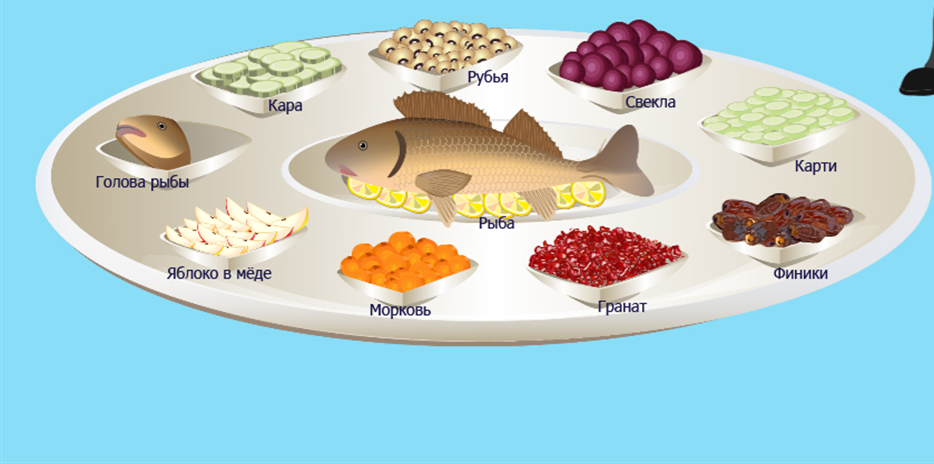 В эти дни принято устраивать праздничную трапезу, и класть на стол особые продукты-«симаним». В  Рош-а-Шана мы кладем на стол продукты, несущие в своем названии положительный смысл. Какие же продукты мы едим?Например, халу – мы обмакиваем в мед  и съедаем. Круглая хала - олицетворение полноты и завершенности.Потом в мед обмакиваем сладкое яблоко, и говорим: «Да будет на то воля Вс-вышнего – подарить нам хороший и сладкий год».Затем к столу подаются различные фрукты и овощи, в названиях которых содержатся положительные намеки, например: финики, гранат, свекла,  морковь, тыква, фасоль и лук-порей. Съедающий их произносит фразу, соответствующую смыслу их названия на арамейском языке.Финики («тамар»): «Да исчезнут все наши враги и ненавистники».Гранат («римон»): «Да будет на то воля Вс-вышнего, чтобы наши заслуги умножались и становились многочисленными, как зерна граната».Свекла («силка»): «Пусть уберутся наши враги и злопыхатели с лица земли».Лук-порей («карти»): «Да будут пресечены наши враги» .Фасоль («рувия»): «Да увеличатся наши заслуги».  Тыква («кара»): «Да будет прочитан пред Тобой список наших заслуг». Морковь («гезер»): «Да  будут вынесены нам лишь хорошие приговоры».Еще в первый день Рош-а-Шана, принято есть баранью или рыбью голову. При этом говорят: «Да будет на то воля Вс-вышнего, чтобы (во всех наших начинаниях)  мы были во главе, а не в хвосте». Принято также есть рыбу, и это тоже считается знаком благословения. «Да будет на то воля Вс-вышнего, чтобы мы становились многочисленными и размножились словно рыбы».                                 Рецепты для праздничного стола.                         Медовый леках 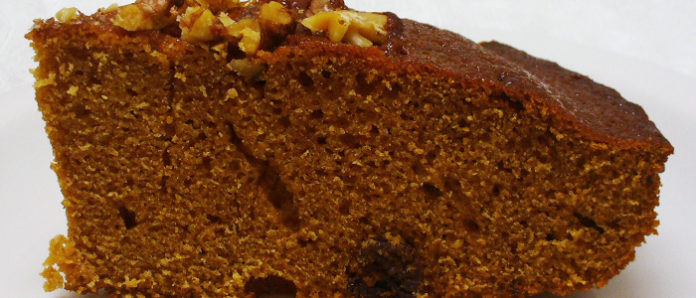 Ингредиенты:-стакан меда,-стакан сахара,-4 яйца,-0,5 чайной ложечки пищевой соды,-полстакана растительного масла,-0,5 чайной ложечки гвоздики,-полстакана крепкого чая,-можно добавить корицу-мука добавляется на глазок, до консистенции густых оладийПриготовление:Проверьте яйца, и взбейте их в миске до светлой пены, постепенно добавляя сахар, масло, мед, соду, полстакана чая и специи.Постепенно добавляйте муку, следите, чтобы тесто получилось не слишком крутое (по консистенции, как на густые оладьи).Выпекайте до готовности, проверяя зубочисткой. Примерно 45-50 мин.                              Сладкий кугель с яблоками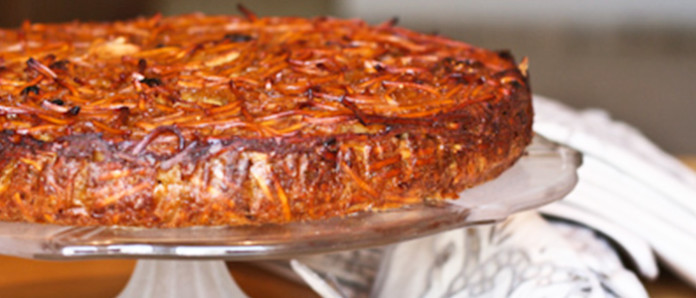 Этот сладкий кугель с яблоками особенно любят дети. Он также очень вкусен холодным, как пирог.Ингредиенты:-1 пачка отваренной и промытой вермишели
-2-3 яйца
-4 крупных зеленых яблока
-1 ст. ложка варенья
-2-3 ст. ложки сахара (или чайные, по вкусу)
-корицаПриготовление:Яблоки очистить и натереть на крупной терке. Вермишель отварить и промыть. Смешать все ингредиенты, влить 2-3 столовых ложки растительного масла прямо в смесь и поставить в духовку. Печь при температуре 180 градусов примерно 40-45 минут, можно прикрыть, чтобы верх не подсох.                           Приятного аппетита!